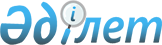 О внесении изменений в решение Риддерского городского маслихата от 22 декабря 2017 года № 18/2-VI "О бюджете города Риддера на 2018-2020 годы"
					
			Утративший силу
			
			
		
					Решение Риддерского городского маслихата Восточно-Казахстанской области от 20 июня 2018 года № 22/2-VI. Зарегистрировано Управлением юстиции города Риддера Департамента юстиции Восточно-Казахстанской области 26 июня 2018 года № 5-4-176. Утратило силу решением Риддерского городского маслихата Восточно-Казахстанской области от 27 декабря 2019 года № 38/2-VI
      Сноска. Утратило силу решением Риддерского городского маслихата Восточно-Казахстанской области от 27.12.2019 № 38/2-VI (вводится в действие с 01.01.2020).

      Примечание РЦПИ.

      В тексте документа сохранена пунктуация и орфография оригинала.
      В соответствии с пунктом 1 статьи 109 Бюджетного кодекса Республики Казахстан от 4 декабря 2008 года, подпунктом 1) пункта 1 статьи 6 Закона Республики Казахстан от 23 января 2001 года "О местном государственном управлении и самоуправлении в Республике Казахстан", решением Восточно-Казахстанского областного маслихата от 6 июня 2018 года № 20/233-VI "О внесении изменений в решение Восточно-Казахстанского областного маслихата от 13 декабря 2017 года № 16/176-VI "Об областном бюджете на 2018-2020 годы" (зарегистрировано в Реестре государственной регистрации нормативных правовых актов за № 5648), Риддерский городской маслихат РЕШИЛ:
      1. Внести в решение Риддерского городского маслихата от 22 декабря 2017 года № 18/2-VI "О бюджете города Риддера на 2018-2020 годы" (зарегистрировано в Реестре государственной регистрации нормативных правовых актов за номером 5370, опубликовано в Эталонном контрольном банке нормативных правовых актов Республики Казахстан в электронном виде 4 января 2018 года) следующие изменения:
      пункт 1 изложить в следующей редакции:
      "1. Утвердить бюджет города Риддера на 2018 - 2020 годы согласно приложениям 1, 2 и 3 соответственно, в том числе на 2018 год в следующих объемах:
      1) доходы – 5703649,3 тысяч тенге, в том числе:
      налоговые поступления – 3015062 тысяч тенге;
      неналоговые поступления – 34456 тысяч тенге;
      поступления от продажи основного капитала – 22500 тысяч тенге;
      поступления трансфертов – 2631631,3 тысяч тенге;
      2) затраты – 5892411,5 тысяч тенге; 
      3) чистое бюджетное кредитование – -150000 тысяч тенге, в том числе:
      бюджетные кредиты – 0 тысяч тенге;
      погашение бюджетных кредитов – 150000 тысяч тенге;
      4) сальдо по операциям с финансовыми активами – 16973 тысяч тенге;
      5) дефицит (профицит) бюджета – -55735,2 тысяч тенге;
      6) финансирование дефицита (использование профицита) бюджета – 55735,2 тысяч тенге.";
      абзац первый пункта 3 изложить в следующей редакции:
      "3. Предусмотреть в городском бюджете на 2018 год возврат трансфертов на компенсацию потерь областного бюджета в связи с изменением законодательства в размере 115897 тысяч тенге, в том числе:";
      абзац третий пункта 3 изложить в следующей редакции:
      "24660 тыс. тенге – в связи с уменьшением ставок по отчислениям работодателей на обязательное социальное медицинское страхование.";
      пункт 8 изложить в следующей редакции:
      "8. Предусмотреть в городском бюджете на 2018 год целевые текущие трансферты из областного бюджета в размере 505297,8 тысяч тенге.";
      пункт 10 изложить в следующей редакции:
      "10. Предусмотреть в городском бюджете на 2018 год целевые текущие трансферты из республиканского бюджета в размере 277103 тысяч тенге.";
      пункт 11 изложить в следующей редакции:
      "11. Предусмотреть в городском бюджете на 2018 год целевые текущие трансферты из республиканского бюджета на реализацию мероприятий, направленных на развитие рынка труда, в рамках Программы развития продуктивной занятости и массового предпринимательства в размере 46806 тысяч тенге.";
      приложения 1, 5 к указанному решению изложить в новой редакции согласно приложениям 1, 2 к настоящему решению. 
      2. Настоящее решение вводится в действие с 1 января 2018 года. Бюджет города Риддера на 2018 год Бюджетные субвенции, передаваемые из областного бюджета, на 2018 год
					© 2012. РГП на ПХВ «Институт законодательства и правовой информации Республики Казахстан» Министерства юстиции Республики Казахстан
				
      Председатель сессии 

Г. Китаппаева

      Секретарь городского маслихата 

И. Панченко
Приложение 1 
к решению XXII сессии 
Риддерского городского маслихата
от 20 июня 2018 года № 22/2-VIПриложение 1 
к решению ХVIII сессии 
Риддерского городского маслихата
от 22 декабря 2017 года № 18/2-VI
Категория
Категория
Категория
Категория
Категория
Всего доходы (тысяч тенге)
Класс
Класс
Класс
Класс
Всего доходы (тысяч тенге)
Подкласс
Подкласс
Подкласс
Всего доходы (тысяч тенге)
Специфика
Специфика
Всего доходы (тысяч тенге)
Наименование
1
2
3
4
5
6
1. Доходы
5703649,3
1
Налоговые поступления
3015062
01
Подоходный налог
983290
2
Индивидуальный подоходный налог
983290
03
Социальный налог
682723
1
Социальный налог
682723
04
Налоги на собственность
1222914
1
Налоги на имущество
718941
3
Земельный налог
317151
4
Налог на транспортные средства
186524
5
Единый земельный налог
298
05
Внутренние налоги на товары, работы и услуги
106517
2
Акцизы 
6218
3
Поступление за использование природных и других ресурсов
44000
4
Сборы за ведение предпринимательской и профессиональной деятельности
54311
5
Налог на игорный бизнес
1988
08
Обязательные платежи, взимаемые за совершение юридически значимых действий и (или) выдачу документов уполномоченными на то государственными органами или должностными лицами
19618
1
Государственная пошлина
19618
2
Неналоговые поступления
34456
01
Доходы от государственной собственности
33556
5
Доходы от аренды имущества, находящегося в государственной собственности
26756
7
Вознаграждения по кредитам, выданным из государственного бюджета
6512
9
Прочие доходы от государственной собственности
288
06
Прочие неналоговые поступления 
900
1
Прочие неналоговые поступления
900
3
Поступления от продажи основного капитала
22500
03
Продажа земли и нематериальных активов
22500
1
Продажа земли
18500
2
Продажа нематериальных активов
4000
4
Поступления трансфертов
2631631,3
02
Трансферты из вышестоящих органов государственного управления
2631631,3
2
Трансферты из областного бюджета
2631631,3
Функциональная группа
Функциональная группа
Функциональная группа
Функциональная группа
Функциональная группа
Всего затраты (тысяч тенге)
Функциональная подгруппа
Функциональная подгруппа
Функциональная подгруппа
Функциональная подгруппа
Всего затраты (тысяч тенге)
Администратор бюджетных программ
Администратор бюджетных программ
Администратор бюджетных программ
Всего затраты (тысяч тенге)
Бюджетная программа
Бюджетная программа
Всего затраты (тысяч тенге)
Наименование
Всего затраты (тысяч тенге)
1
2
3
4
5
6
II. Затраты 
5892411,5
01
Государственные услуги общего характера
304809,6
1
Представительные, исполнительные и другие органы, выполняющие общие функции государственного управления
158879,8
112
Аппарат маслихата района (города областного значения)
19704,9
001
Услуги по обеспечению деятельности маслихата района (города областного значения)
19395,9
003
Капитальные расходы государственного органа
309
122
Аппарат акима района (города областного значения)
139174,9
001
Услуги по обеспечению деятельности акима района (города областного значения)
120488,9
003
Капитальные расходы государственного органа
18686
2
Финансовая деятельность
3904
459
Отдел экономики и финансов района (города областного значения)
3904
003
Проведение оценки имущества в целях налогообложения
3448
010
Приватизация, управление коммунальным имуществом, постприватизационная деятельность и регулирование споров, связанных с этим
456
5
Планирование и статистическая деятельность 
1795
459
Отдел экономики и финансов района (города областного значения)
1795
061
Экспертиза и оценка документации по вопросам бюджетных инвестиций и государственно-частного партнерства, в том числе концессии 
1795
9
Прочие государственные услуги общего характера
140230,8
458
Отдел жилищно-коммунального хозяйства, пассажирского транспорта и автомобильных дорог района (города областного значения)
37607
001
Услуги по реализации государственной политики на местном уровне в области жилищно-коммунального хозяйства, пассажирского транспорта и автомобильных дорог
34407
013
Капитальные расходы государственного органа
3200
459
Отдел экономики и финансов района (города областного значения)
46739,1
001
Услуги по реализации государственной политики в области формирования и развития экономической политики, государственного планирования, исполнения бюджета и управления коммунальной собственностью района (города областного значения)
44610,1
015
Капитальные расходы государственного органа
2129
482
Отдел предпринимательства и туризма района (города областного значения)
19738
001
Услуги по реализации государственной политики на местном уровне в области развития предпринимательства и туризма
18464
003
Капитальные расходы государственного органа
1274
801
Отдел занятости, социальных программ и регистрации актов гражданского состояния района (города областного значения)
36146,7
001
Услуги по реализации государственной политики на местном уровне в сфере занятости, социальных программ и регистрации актов гражданского состояния
35615,7
003
Капитальные расходы государственного органа
47
032
Капительные расходы подведомственных государственных учреждений и организаций
484
02
Оборона
217755
Функциональная группа
Функциональная группа
Функциональная группа
Функциональная группа
Функциональная группа
Всего затраты (тысяч тенге)
Функциональная подгруппа
Функциональная подгруппа
Функциональная подгруппа
Функциональная подгруппа
Всего затраты (тысяч тенге)
Администратор бюджетных программ
Администратор бюджетных программ
Администратор бюджетных программ
Всего затраты (тысяч тенге)
Бюджетная программа
Бюджетная программа
Всего затраты (тысяч тенге)
Наименование
Всего затраты (тысяч тенге)
1
2
3
4
5
6
1
Военные нужды
53155
122
Аппарат акима района (города областного значения)
53155
005
Мероприятия в рамках исполнения всеобщей воинской обязанности
53155
2
Организация работы по чрезвычайным ситуациям
164600
122
Аппарат акима района (города областного значения)
164600
006
Предупреждение и ликвидация чрезвычайных ситуаций масштаба района (города областного значения)
164600
03
Общественный порядок, безопасность, правовая, судебная, уголовно-исполнительная деятельность
14417
9
Прочие услуги в области общественного порядка и безопасности
14417
458
Отдел жилищно-коммунального хозяйства, пассажирского транспорта и автомобильных дорог района (города областного значения)
14417
021
Обеспечение безопасности дорожного движения и населенных пунктах
14417
04
Образование
3089961,9
1
Дошкольное воспитание и обучение
695826
464
Отдел образования района (города областного значения)
695826
009
Обеспечение деятельности организаций дошкольного воспитания и обучения
381035
040
Реализация государственного образовательного заказа в дошкольных организациях образования
314791
2
Начальное, основное среднее и общее среднее образование
2217415,9
457
Отдел культуры, развития языков, физической культуры и спорта района (города областного значения)
113256,8
017
Дополнительное образование для детей и юношества по спорту
113256,8
464
Отдел образования района (города областного значения)
2104159,1
003
Общеобразовательное обучение
1985084,1
006
Дополнительное образование для детей
119075
9
Прочие услуги в области образования
176720
464
Отдел образования района (города областного значения)
176720
001
Услуги по реализации государственной политики на местном уровне в области образования
25876
005
Приобретение и доставка учебников, учебно-методических комплексов для государственных учреждений образования района (города областного значения)
67760
015
Ежемесячная выплата денежных средств опекунам (попечителям) на содержание ребенка-сироты (детей-сирот), и ребенка (детей), оставшегося без попечения родителей
33804
022
Выплата единовременных денежных средств казахстанским гражданам, усыновившим (удочерившим) ребенка (детей) -сироту и ребенка (детей), оставшегося без попечения родителей
543
023
Методическая работа
18268
067
Капительные расходы подведомственных государственных учреждений и организаций
30469
06
Социальная помощь и социальное обеспечение
363196
1
Социальное обеспечение
15334
464
Отдел образования района (города областного значения)
2074
030
Содержание ребенка (детей), переданного патронатным воспитателям
2074
801
Отдел занятости, социальных программ и регистрации актов гражданского состояния района (города областного значения)
13260
010
Государственная адресная социальная помощь
13260
2
Социальная помощь
316175
Функциональная группа
Функциональная группа
Функциональная группа
Функциональная группа
Функциональная группа
Всего затраты (тысяч тенге)
Функциональная подгруппа
Функциональная подгруппа
Функциональная подгруппа
Функциональная подгруппа
Всего затраты (тысяч тенге)
Администратор бюджетных программ
Администратор бюджетных программ
Администратор бюджетных программ
Всего затраты (тысяч тенге)
Бюджетная программа
Бюджетная программа
Всего затраты (тысяч тенге)
Наименование
Всего затраты (тысяч тенге)
1
2
3
4
5
6
801
Отдел занятости, социальных программ и регистрации актов гражданского состояния района (города областного значения)
316175
004
Программа занятости
143170
006
Оказание социальной помощи на приобретение топлива специалистам здравоохранения, образования, социального обеспечения, культуры, спорта и ветеринарии в сельской местности в соответствии с законодательством Республики Казахстан
162
007
Оказание жилищной помощи
10413
009
Материальное обеспечение детей-инвалидов, воспитывающихся и обучающихся на дому
2857
011
Социальная помощь отдельным категориям нуждающихся граждан по решениям местных представительных органов
54347
014
Оказание социальной помощи нуждающимся гражданам на дому
40504
017
Обеспечение нуждающихся инвалидов обязательными гигиеническими средствами и предоставление услуг специалистами жестового языка, индивидуальными помощниками в соответствии с индивидуальной программой реабилитации инвалида
39358
023
Обеспечение деятельности центров занятости населения
25364
9
Прочие услуги в области социальной помощи и социального обеспечения
31687
801
Отдел занятости, социальных программ и регистрации актов гражданского состояния района (города областного значения)
31687
018
Оплата услуг по зачислению, выплате и доставке пособий и других социальных выплат
306
050
Реализация Плана мероприятий по обеспечению прав и улучшению качества жизни инвалидов в Республике Казахстан на 2012-2018 годы
31381
07
Жилищно-коммунальное хозяйство
713555,9
1
Жилищное хозяйство
397082,9
458
Отдел жилищно-коммунального хозяйства, пассажирского транспорта и автомобильных дорог района (города областного значения)
2089
031
Изготовление технических паспортов на объекты кондоминиумов
2089
466
Отдел архитектуры, градостроительства и строительства района (города областного значения)
394993,9
003
Проектирование и (или) строительство, реконструкция жилья коммунального жилищного фонда
112071,4
004
Проектирование, развитие и (или) обустройство инженерно-коммуникационной инфраструктуры
23382,6
072
Строительство служебного жилища, развитие инженерно-коммуникационной инфраструктуры и строительство, достройка общежитий для молодежи в рамках Программы развития продуктивной занятости и массового предпринимательства
259539,9
2
Коммунальное хозяйство
127379
458
Отдел жилищно-коммунального хозяйства, пассажирского транспорта и автомобильных дорог района (города областного значения)
61821
012
Функционирование системы водоснабжения и водоотведения
2297
048
Развитие благоустройства городов и населенных пунктов
59524
466
Отдел архитектуры, градостроительства и строительства района (города областного значения) 
65558
005
Развитие коммунального хозяйства 
15000
006
Развитие системы водоснабжения и водоотведения 
35558
058
Развитие системы водоснабжения и водоотведения в сельских населенных пунктах
15000
Функциональная группа
Функциональная группа
Функциональная группа
Функциональная группа
Функциональная группа
 

Всего затраты (тысяч тенге)
Функциональная подгруппа
Функциональная подгруппа
Функциональная подгруппа
Функциональная подгруппа
 

Всего затраты (тысяч тенге)
Администратор бюджетных программ
Администратор бюджетных программ
Администратор бюджетных программ
 

Всего затраты (тысяч тенге)
Бюджетная программа
Бюджетная программа
 

Всего затраты (тысяч тенге)
Наименование
 

Всего затраты (тысяч тенге)
1
2
3
4
5
6
3
Благоустройство населенных пунктов
189094
458
Отдел жилищно-коммунального хозяйства, пассажирского транспорта и автомобильных дорог района (города областного значения)
189094
015
Освещение улиц в населенных пунктах
73371
016
Обеспечение санитарии населенных пунктов
34042
017
Содержание мест захоронений и захоронение безродных
500
018
Благоустройство и озеленение населенных пунктов
81181
08
Культура, спорт, туризм, и информационное пространство
422552,4
1
Деятельность в области культуры
218977
457
Отдел культуры, развития языков, физической культуры и спорта района (города областного значения)
218977
003
Поддержка культурно-досуговой работы
218977
2
Спорт
30422
457
Отдел культуры, развития языков, физической культуры и спорта района (города областного значения)
29043
008
Развитие массового спорта и национальных видов спорта
728
009
Проведение спортивных соревнований на районном (города областного значения) уровне
6148
010
Подготовка и участие членов сборных команд района (города областного значения) по различным видам спорта на областных спортивных соревнованиях
22167
466
Отдел архитектуры, градостроительства и строительства района (города областного значения)
1379
008
Развитие объектов спорта
1379
3
Информационное пространство
80359,3
456
Отдел внутренней политики района (города областного значения) 
14335
002
Услуги по проведению государственной информационной политики
14335
457
Отдел культуры, развития языков, физической культуры и спорта района (города областного значения)
66024,3
006
Функционирование районных (городских) библиотек
53088,3
007
Развитие государственного языка и других языков народа Казахстана
12936
9
Прочие услуги по организации культуры, спорта, туризма и информационного пространства
92794,1
456
Отдел внутренней политики района (города областного значения)
45296,1
001
Услуги по реализации государственной политики на местном уровне в области информации, укрепления государственности и формирования социального оптимизма граждан 
17879
003
Реализация мероприятий в сфере молодежной политики
19778
006
Капитальные расходы государственного органа
1785
032
Капитальные расходы подведомственных государственных учреждений и организаций
5854,1
457
Отдел культуры, развития языков, физической культуры и спорта района (города областного значения)
47498
001
Услуги по реализации государственной политики на местном уровне в области культуры, развития языков, физической культуры и спорта
15707
014
Капитальные расходы государственного органа
805
032
Капитальные расходы подведомственных государственных учреждений и организаций
30986
10
Сельское, водное, лесное, рыбное хозяйство, особо охраняемые природные территории, охрана окружающей среды и животного мира, земельные отношения
35851
1
Сельское хозяйство
35851
Функциональная группа
Функциональная группа
Функциональная группа
Функциональная группа
Функциональная группа
Всего затраты (тысяч тенге)
Функциональная подгруппа
Функциональная подгруппа
Функциональная подгруппа
Функциональная подгруппа
Всего затраты (тысяч тенге)
Администратор бюджетных программ
Администратор бюджетных программ
Администратор бюджетных программ
Всего затраты (тысяч тенге)
Бюджетная программа
Бюджетная программа
Всего затраты (тысяч тенге)
Наименование
Всего затраты (тысяч тенге)
1
2
3
4
5
6
460
Отдел сельского хозяйства, ветеринарии и земельных отношений района (города областного значения)
35851
001
Услуги по реализации государственной политики на местном уровне в сфере сельского хозяйства, ветеринарии и земельных отношений на территории района (города областного значения)
28073
005
Обеспечение функционирования скотомогильников (биотермических ям)
144
012
Организация отлова и уничтожение бродячих собак и кошек
2787
014
Проведение мероприятий по идентификации сельскохозяйственных животных
289
015
Проведение противоэпизоотических мероприятий
3983
017
Возмещение владельцам стоимости изымаемых и уничтожаемых больных животных, продуктов и сырья животного происхождения
575
11
Промышленность, архитектурная, градостроительная и строительная деятельность
23914,8
2
Архитектурная, градостроительная и строительная деятельность
23914,8
466
Отдел архитектуры, градостроительства и строительства района (города областного значения)
23914,8
001
Услуги по реализации государственной политики в области строительства, улучшения архитектурного облика городов, районов и населенных пунктов области и обеспечению рационального и эффективного градостроительного освоения территории района (города областного значения)
18919,8
015
Капитальные расходы государственного органа
4995
12
Транспорт и коммуникации
490189,8
1
Автомобильный транспорт
490189,8
458
Отдел жилищно-коммунального хозяйства, пассажирского транспорта и автомобильных дорог района (города областного значения)
490189,8
022
Развитие транспортной инфраструктуры
28939
023
Обеспечение функционирования автомобильных дорог
432014
045
Капитальный и средний ремонт автомобильных дорог районного значения и улиц населенных пунктов
29236,8
13
Прочие
98420
9
Прочие
98420
458
Отдел жилищно-коммунального хозяйства, пассажирского транспорта и автомобильных дорог района (города областного значения)
37000
085
Реализация бюджетных инвестиционных проектов в моногородах
37000
459
Отдел экономики и финансов района (города областного значения)
61420
012
Резерв местного исполнительного органа района (города областного значения)
61420
14
Обслуживание долга
141,2
1
Обслуживание долга
141,2
459
Отдел экономики и финансов района (города областного значения)
141,2
021
Обслуживание долга местных исполнительных органов по выплате вознаграждений и иных платежей по займам из областного бюджета
141,2
15
Трансферты
117646,9
1
Трансферты
117646,9
459
Отдел экономики и финансов района (города областного значения)
117646,9
006
Возврат неиспользованных (недоиспользованных) целевых трансфертов
1084,6
Функциональная группа
Функциональная группа
Функциональная группа
Функциональная группа
Функциональная группа
Всего затраты (тысяч тенге)
Функциональная подгруппа
Функциональная подгруппа
Функциональная подгруппа
Функциональная подгруппа
Всего затраты (тысяч тенге)
Администратор бюджетных программ
Администратор бюджетных программ
Администратор бюджетных программ
Всего затраты (тысяч тенге)
Бюджетная программа
Бюджетная программа
Всего затраты (тысяч тенге)
Наименование
Всего затраты (тысяч тенге)
1
2
3
4
5
6
016
Возврат, использованных не по целевому назначению целевых трансфертов
665,3
024
Целевые текущие трансферты из нижестоящего бюджета на компенсацию потерь вышестоящего бюджета в связи с изменением законодательства
115897
III. Чистое бюджетное кредитование
-150000
Бюджетные кредиты
0
5
Погашение бюджетных кредитов
150000
01
Погашение бюджетных кредитов
150000
1
Погашение бюджетных кредитов, выданных из государственного бюджета
150000
IV. Сальдо по операциям с финансовыми активами
16973
Приобретение финансовых активов
16973
13
Прочие
16973
9
Прочие
16973
460
Отдел сельского хозяйства, ветеринарии и земельных отношений района (города областного значения)
16973
065
Формирование или увеличение уставного капитала юридических лиц
16973
V.Дефицит ( профицит ) бюджета
-55735,2
VI.Финансирование дефицита (использование профицита) бюджета
55735,2
7
Поступления займов
86585,4
01
Внутренние государственные займы
86585,4
2
Договоры займа
86585,4
16
Погашение займов
150000
1
Погашение займов
150000
459
Отдел экономики и финансов района (города областного значения)
150000
005
Погашение долга местного исполнительного органа перед вышестоящим бюджетом
150000
8
Используемые остатки бюджетных средств
119149,8
01
Остатки бюджетных средств
119149,8
1
Свободные остатки бюджетных средств
119149,8Приложение 2 
к решению XXII сессии 
Риддерского городского маслихата
от 20 июня 2018 года № 22/3-VIПриложение 5 
к решению ХVIII сессии 
Риддерского городского маслихата
от 22 декабря 2017 года № 18/2-VI
Функциональная группа
Функциональная группа
Функциональная группа
Функциональная группа
Всего затраты (тысяч тенге)
Администратор бюджетных программ
Администратор бюджетных программ
Администратор бюджетных программ
Всего затраты (тысяч тенге)
Бюджетная программа
Бюджетная программа
Всего затраты (тысяч тенге)
Наименование
Всего затраты (тысяч тенге)
1
2
3
4
5
ВСЕГО
1 657 214
Содержание штатной численности отделов регистрации актов гражданского состояния
1217
01
Государственные услуги общего характера
1217
801
Отдел занятости, социальных программ и регистрации актов гражданского состояния района (города областного значения)
1217
001
Услуги по реализации государственной политики на местном уровне в сфере занятости, социальных программ и регистрации актов гражданского состояния
1217
Реализация государственного образовательного заказа в дошкольных организациях образования
314791
04
Образование
314791
464
Отдел образования района (города областного значения)
314791
040
Реализация государственного образовательного заказа в дошкольных организациях образования
314791
Апробирование подушевого финансирования организаций среднего образования
119099
04
Образование
119099
464
Отдел образования района (города областного значения)
119099
003
Общеобразовательное обучение
119099
Создание цифровой образовательной инфраструктуры
37832
04
Образование
37832
464
Отдел образования района (города областного значения)
37832
003
Общеобразовательное обучение
13032
067
Капительные расходы подведомственных государственных учреждений и организаций
24800
Отчисления работодателей бюджетной сферы, финансируемых из местных бюджетов (в рамках ОСМС)
29961
01
Государственные услуги общего характера
2018
112
Аппарат маслихата района (города областного значения)
167
001
Услуги по обеспечению деятельности маслихата района (города областного значения)
167
122
Аппарат акима района (города областного значения)
708
001
Услуги по обеспечению деятельности акима района (города областного значения)
708
458
Отдел жилищно-коммунального хозяйства, пассажирского транспорта и автомобильных дорог района (города областного значения)
274
001
Услуги по реализации государственной политики на местном уровне в области жилищно-коммунального хозяйства, пассажирского транспорта и автомобильных дорог
274
459
Отдел экономики и финансов района (города областного значения)
383
Функциональная группа
Функциональная группа
Функциональная группа
Функциональная группа
Всего затраты (тысяч тенге)
Администратор бюджетных программ
Администратор бюджетных программ
Администратор бюджетных программ
Всего затраты (тысяч тенге)
Бюджетная программа
Бюджетная программа
Всего затраты (тысяч тенге)
Наименование
Всего затраты (тысяч тенге)
1
2
3
4
5
001
Услуги по реализации государственной политики в области формирования и развития экономической политики, государственного планирования, исполнения бюджета и управления коммунальной собственностью района (города областного значения)
383
482
Отдел предпринимательства и туризма района (города областного значения)
145
001
Услуги по реализации государственной политики на местном уровне в области развития предпринимательства и туризма
145
801
Отдел занятости, социальных программ и регистрации актов гражданского состояния района (города областного значения)
341
001
Услуги по реализации государственной политики на местном уровне в сфере занятости, социальных программ и регистрации актов гражданского состояния
341
02
Оборона
121
122
Аппарат акима района (города областного значения)
121
005
Мероприятия в рамках исполнения всеобщей воинской обязанности
121
04
Образование
24161
457
Отдел культуры, развития языков, физической культуры и спорта района (города областного значения)
555
017
Дополнительное образование для детей и юношества по спорту
555
464
Отдел образования района (города областного значения)
23606
001
Услуги по реализации государственной политики на местном уровне в области образования
128
003
Общеобразовательное обучение
17958
006
Дополнительное образование для детей
1423
009
Обеспечение деятельности организаций дошкольного воспитания и обучения 
4097
06
Социальная помощь и социальное обеспечение 
1466
801
Отдел занятости, социальных программ и регистрации актов гражданского состояния района (города областного значения)
1466
004
Программа занятости
951
014
Оказание социальной помощи нуждающимся гражданам на дому
515
08
Культура, спорт, туризм, и информационное пространство
1761
456
Отдел внутренней политики района (города областного значения)
242
001
Услуги по реализации государственной политики на местном уровне в области информации, укрепления государственности и формирования социального оптимизма граждан 
148
003
Реализация мероприятий в сфере молодежной политики
94
457
Отдел культуры, развития языков, физической культуры и спорта района (города областного значения)
1519
001
Услуги по реализации государственной политики на местном уровне в области культуры, развития языков, физической культуры и спорта
132
003
Поддержка культурно-досуговой работы
698
006
Функционирование районных (городских) библиотек
576
007
Развитие государственного языка и других языков народа Казахстана
113
10
Сельское, водное, лесное, рыбное хозяйство, особо охраняемые природные территории, охрана окружающей среды и животного мира, земельные отношения
260
460
Отдел сельского хозяйства, ветеринарии и земельных отношений района (города областного значения)
260
001
Услуги по реализации государственной политики на местном уровне в сфере сельского хозяйства, ветеринарии и земельных отношений на территории района (города областного значения)
260
Функциональная группа
Функциональная группа
Функциональная группа
Функциональная группа
Всего затраты (тысяч тенге)
Администратор бюджетных программ
Администратор бюджетных программ
Администратор бюджетных программ
Всего затраты (тысяч тенге)
Бюджетная программа
Бюджетная программа
Всего затраты (тысяч тенге)
Наименование
Всего затраты (тысяч тенге)
1
2
3
4
5
11
Промышленность, архитектурная, градостроительная и строительная деятельность
174
466
Отдел архитектуры, градостроительства и строительства района (города областного значения)
174
001
Услуги по реализации государственной политики в области строительства, улучшения архитектурного облика городов, районов и населенных пунктов области и обеспечению рационального и эффективного градостроительного освоения территории района (города областного значения)
174
Для перехода на новую модель системы оплаты труда гражданских служащих, финансируемых из местных бюджетов, а также выплаты им ежемесячной надбавки за особые условия труда к должностным окладам
471283
01
Государственные услуги общего характера
12226
112
Аппарат маслихата района (города областного значения)
507
001
Услуги по обеспечению деятельности маслихата района (города областного значения)
507
122
Аппарат акима района (города областного значения)
4233
001
Услуги по обеспечению деятельности акима района (города областного значения)
4233
458
Отдел жилищно-коммунального хозяйства, пассажирского транспорта и автомобильных дорог района (города областного значения)
2311
001
Услуги по реализации государственной политики на местном уровне в области жилищно-коммунального хозяйства, пассажирского транспорта и автомобильных дорог
2311
459
Отдел экономики и финансов района (города областного значения)
2386
001
Услуги по реализации государственной политики в области формирования и развития экономической политики, государственного планирования, исполнения бюджета и управления коммунальной собственностью района (города областного значения)
2386
482
Отдел предпринимательства и туризма района (города областного значения)
1000
001
Услуги по реализации государственной политики на местном уровне в области развития предпринимательства и туризма
1000
801
Отдел занятости, социальных программ и регистрации актов гражданского состояния района (города областного значения)
1789
001
Услуги по реализации государственной политики на местном уровне в сфере занятости, социальных программ и регистрации актов гражданского состояния
1789
02
Оборона
2085
122
Аппарат акима района (города областного значения)
2085
005
Мероприятия в рамках исполнения всеобщей воинской обязанности
2085
04
Образование
394178
457
Отдел культуры, развития языков, физической культуры и спорта района (города областного значения)
25173
017
Дополнительное образование для детей и юношества по спорту
25173
464
Отдел образования района (города областного значения)
369005
001
Услуги по реализации государственной политики на местном уровне в области образования
452
003
Общеобразовательное обучение
266734
006
Дополнительное образование для детей
28071
009
Обеспечение деятельности организаций дошкольного воспитания и обучения 
73748
Функциональная группа
Функциональная группа
Функциональная группа
Функциональная группа
Всего затраты (тысяч тенге)
Администратор бюджетных программ
Администратор бюджетных программ
Администратор бюджетных программ
Всего затраты (тысяч тенге)
Бюджетная программа
Бюджетная программа
Всего затраты (тысяч тенге)
Наименование
Всего затраты (тысяч тенге)
1
2
3
4
5
06
Социальная помощь и социальное обеспечение 
19003
801
Отдел занятости, социальных программ и регистрации актов гражданского состояния района (города областного значения)
19003
014
Оказание социальной помощи нуждающимся гражданам на дому
19003
08
Культура, спорт, туризм, и информационное пространство
40429
456
Отдел внутренней политики района (города областного значения)
3705
001
Услуги по реализации государственной политики на местном уровне в области информации, укрепления государственности и формирования социального оптимизма граждан 
1468
003
Реализация мероприятий в сфере молодежной политики
2237
457
Отдел культуры, развития языков, физической культуры и спорта района (города областного значения)
36724
001
Услуги по реализации государственной политики на местном уровне в области культуры, развития языков, физической культуры и спорта
990
003
Поддержка культурно-досуговой работы
16864
006
Функционирование районных (городских) библиотек
14261
007
Развитие государственного языка и других языков народа Казахстана
2728
008
Развитие массового спорта и национальных видов спорта
1881
10
Сельское, водное, лесное, рыбное хозяйство, особо охраняемые природные территории, охрана окружающей среды и животного мира, земельные отношения
1959
460
Отдел сельского хозяйства, ветеринарии и земельных отношений района (города областного значения)
1959
001
Услуги по реализации государственной политики на местном уровне в сфере сельского хозяйства, ветеринарии и земельных отношений на территории района (города областного значения)
1959
11
Промышленность, архитектурная, градостроительная и строительная деятельность
1403
466
Отдел архитектуры, градостроительства и строительства района (города областного значения)
1403
001
Услуги по реализации государственной политики в области строительства, улучшения архитектурного облика городов, районов и населенных пунктов области и обеспечению рационального и эффективного градостроительного освоения территории района (города областного значения)
1403
Обеспечение деятельности центров занятости населения 
20665
06
Социальная помощь и социальное обеспечение 
20665
801
Отдел занятости, социальных программ и регистрации актов гражданского состояния района (города областного значения)
20665
023
Обеспечение деятельности центров занятости населения
20665
Содержание подразделений местных исполнительных органов агропромышленного комплекса (ветеринары)
5101
10
Сельское, водное, лесное, рыбное хозяйство, особо охраняемые природные территории, охрана окружающей среды и животного мира, земельные отношения
5101
460
Отдел сельского хозяйства, ветеринарии и земельных отношений района (города областного значения)
5101
001
Услуги по реализации государственной политики на местном уровне в сфере сельского хозяйства, ветеринарии и земельных отношений на территории района (города областного значения)
5101
Повышение уровня оплаты труда административных государственных служащих
33379
01
Государственные услуги общего характера
24903
Функциональная группа
Функциональная группа
Функциональная группа
Функциональная группа
Всего затраты (тысяч тенге)
Администратор бюджетных программ
Администратор бюджетных программ
Администратор бюджетных программ
Всего затраты (тысяч тенге)
Бюджетная программа
Бюджетная программа
Всего затраты (тысяч тенге)
Наименование
Всего затраты (тысяч тенге)
1
2
3
4
5
112
Аппарат маслихата района (города областного значения)
2081
001
Услуги по обеспечению деятельности маслихата района (города областного значения)
2081
122
Аппарат акима района (города областного значения)
7822
001
Услуги по обеспечению деятельности акима района (города областного значения)
7822
458
Отдел жилищно-коммунального хозяйства, пассажирского транспорта и автомобильных дорог района (города областного значения)
3194
001
Услуги по реализации государственной политики на местном уровне в области жилищно-коммунального хозяйства, пассажирского транспорта и автомобильных дорог
3194
459
Отдел экономики и финансов района (города областного значения)
5474
001
Услуги по реализации государственной политики в области формирования и развития экономической политики, государственного планирования, исполнения бюджета и управления коммунальной собственностью района (города областного значения)
5474
482
Отдел предпринимательства и туризма района (города областного значения)
1836
001
Услуги по реализации государственной политики на местном уровне в области развития предпринимательства и туризма
1836
801
Отдел занятости, социальных программ и регистрации актов гражданского состояния района (города областного значения)
4496
001
Услуги по реализации государственной политики на местном уровне в сфере занятости, социальных программ и регистрации актов гражданского состояния
4496
04
Образование
1422
464
Отдел образования района (города областного значения)
1422
001
Услуги по реализации государственной политики на местном уровне в области образования
1422
08
Культура, спорт, туризм, и информационное пространство
2990
456
Отдел внутренней политики района (города областного значения)
1505
001
Услуги по реализации государственной политики на местном уровне в области информации, укрепления государственности и формирования социального оптимизма граждан 
1505
457
Отдел культуры, развития языков, физической культуры и спорта района (города областного значения)
1485
001
Услуги по реализации государственной политики на местном уровне в области культуры, развития языков, физической культуры и спорта
1485
10
Сельское, водное, лесное, рыбное хозяйство, особо охраняемые природные территории, охрана окружающей среды и животного мира, земельные отношения
2149
460
Отдел сельского хозяйства, ветеринарии и земельных отношений района (города областного значения)
2149
001
Услуги по реализации государственной политики на местном уровне в сфере сельского хозяйства, ветеринарии и земельных отношений на территории района (города областного значения)
2149
11
Промышленность, архитектурная, градостроительная и строительная деятельность
1915
466
Отдел архитектуры, градостроительства и строительства района (города областного значения)
1915
Функциональная группа
Функциональная группа
Функциональная группа
Функциональная группа
Всего затраты (тысяч тенге)
Администратор бюджетных программ
Администратор бюджетных программ
Администратор бюджетных программ
Всего затраты (тысяч тенге)
Бюджетная программа
Бюджетная программа
Всего затраты (тысяч тенге)
Наименование
Всего затраты (тысяч тенге)
1
2
3
4
5
001
Услуги по реализации государственной политики в области строительства, улучшения архитектурного облика городов, районов и населенных пунктов области и обеспечению рационального и эффективного градостроительного освоения территории района (города областного значения)
1915
Дополнительное образование для детей и юношества по спорту
29421
04
Образование
29421
457
Отдел культуры, развития языков, физической культуры и спорта района (города областного значения)
29421
017
Дополнительное образование для детей и юношества по спорту
29421
Содержание ребенка (детей), переданного патронатным воспитателям
2074
06
Социальная помощь и социальное обеспечение 
2074
464
Отдел образования района (города областного значения)
2074
030
Содержание ребенка (детей), переданного патронатным воспитателям
2074
Обеспечение функционирования автомобильных дорог
320296
12
Транспорт и коммуникации
320296
458
Отдел жилищно-коммунального хозяйства, пассажирского транспорта и автомобильных дорог района (города областного значения)
320296
023
Обеспечение функционирования автомобильных дорог
320296
Целевые текущие трансферты из нижестоящего бюджета на компенсацию потерь вышестоящего бюджета в связи с изменением законодательства
115897
15
Трансферты
115897
459
Отдел экономики и финансов района (города областного значения)
115897
024
Целевые текущие трансферты из нижестоящего бюджета на компенсацию потерь вышестоящего бюджета в связи с изменением законодательства
115897
Строительство служебного жилища, развитие инженерно-коммуникационной инфраструктуры и строительство, достройка общежитий для молодежи в рамках Программы развития продуктивной занятости и массового предпринимательства
156198
07
Жилищно-коммунальное хозяйство
156198
466
Отдел архитектуры, градостроительства и строительства района (города областного значения)
156198
072
Строительство служебного жилища, развитие инженерно-коммуникационной инфраструктуры и строительство, достройка общежитий для молодежи в рамках Программы развития продуктивной занятости и массового предпринимательства
156198